Name of the Company  with Postal Address (Please enclose a profile and/or URL, if possible): Contact Person’s Name:                Designation:                            Email          :                       				 Mobile: Probable Week for Campus Visit:(Mutually convenient date and time will be finalized later.)Job Designation: Job Description and Responsibility including possible Place(s) of Posting:Eligibility Criteria (if any):Probable Salary Offered per annum (Please  the relevant box):₹ 07-10 lacs		                            [     ] ₹ 10-13 lacs		 	                [     ]₹ 13 lacs & above	 		       	    [     ]        Please specify other salary range, if any         [		]Training Period (if any):Service Agreement / Bond (if any): Joining Formalities / Requirements (if any):Requirements during the Selection Procedure (Please tick [√]): Pre-Placement Talk 	[  ] (Please mention if LCD Projector / Laptop need to be arranged)Test           :-      Written    [  ] 		Online 	   [  ]   (For online test, mention Hardware and Software requirements)Whether interested in providing field training/project work (Please tick [√]):  Yes  [   ]    No  [  ](The students are available for undertaking field training/project during Jan – May 2016.)Campus Recruitment Team:Team Headed by:Contact Number :Team Size	          :Whether Guest House facilities required or not? (Please tick [√]):  Yes  [   ]       No  [  ][Rooms are provided subject to availability]Any other information that the company would like to provide: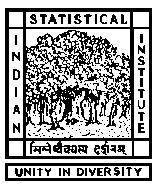 Placement CellINDIAN STATISTICAL INSTITUTECAMPUS PLACEMENT  FORM  (MSQMS -CPF 2015-2017)Name	         :Designation :Mobile	         : Email 	         : Date	         :Name	         :Designation :Mobile	         : Email 	         : Date	         :Contact Details:Prof Siva AthreyaChairman – Placement CommitteeIndian Statistical Institute8th Mile, Mysore RoadRVCE PostBangalore – 560059Tel: +91-80-26985465Fax: +91-80-28484265Email: athreya@ms.isibang.ac.inContact Details:Prof Siva AthreyaChairman – Placement CommitteeIndian Statistical Institute8th Mile, Mysore RoadRVCE PostBangalore – 560059Tel: +91-80-26985465Fax: +91-80-28484265Email: athreya@ms.isibang.ac.inProf U H AcharyaMember – Placement CommitteeIndian Statistical InstituteSQC & OR Unit8th Mile, Mysore Road, RVCE PostBangalore – 560059Tel: +91-80-28483007Fax: +91-80-28484265Email: uhacharya@gmail.com
Prof A L N MurthyMember – Placement CommitteeIndian Statistical InstituteStreet No.8, HabsigudaHyderabad – 500007Tel: +91-40-27153984 /27171906Fax: +91-40-27173602Email: placements@isihyd.ac.inFOR OFFICIAL USEDate of Receipt:                                           By:                                                                        Serial No.:FOR OFFICIAL USEDate of Receipt:                                           By:                                                                        Serial No.: